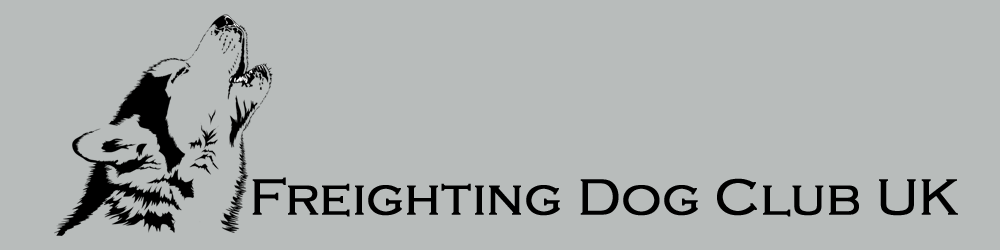 Name Of Rally:							Name Of Driver:Address:Contact Telephone:Email:Class entered (Please use separate forms for each team)Class entered (Please use separate forms for each team)Class entered (Please use separate forms for each team)Class entered (Please use separate forms for each team)Class entered (Please use separate forms for each team)Class entered (Please use separate forms for each team)Class entered (Please use separate forms for each team)Class entered (Please use separate forms for each team)Class entered (Please use separate forms for each team)Class entered (Please use separate forms for each team)Class entered (Please use separate forms for each team)F1F2F4 S2S4S4Cani XCani XCani XS6O1O2O4OVetJ1J1J2BKJBKJRJobs will be allocated to help the event run smoothly.  Please indicate the jobs you would prefer to do if asked:Jobs will be allocated to help the event run smoothly.  Please indicate the jobs you would prefer to do if asked:Jobs will be allocated to help the event run smoothly.  Please indicate the jobs you would prefer to do if asked:Jobs will be allocated to help the event run smoothly.  Please indicate the jobs you would prefer to do if asked:Jobs will be allocated to help the event run smoothly.  Please indicate the jobs you would prefer to do if asked:Jobs will be allocated to help the event run smoothly.  Please indicate the jobs you would prefer to do if asked:Jobs will be allocated to help the event run smoothly.  Please indicate the jobs you would prefer to do if asked:Jobs will be allocated to help the event run smoothly.  Please indicate the jobs you would prefer to do if asked:Jobs will be allocated to help the event run smoothly.  Please indicate the jobs you would prefer to do if asked:Jobs will be allocated to help the event run smoothly.  Please indicate the jobs you would prefer to do if asked:ScrutineerSnubberMarshallStart timerFinish TimerDays Entered:        Saturday           SundayTotal Fee:    £                                               Payable by Paypal: run@freightingdogclub.co.ukRegistered Name of Dogs Entered KC /Welfare No.BreedSexD.O.BI hereby acknowledge and agree to abide by the Rules and to be responsible for my own conduct, as well as the conduct of my helpers and my dogs.  I shall not hold the Freighting Dog Club UK liable for any injury or damage to myself, my dogs, my helpers or my equipment, or for loss or damage of my property. I shall not bring any dog, equipment or clothing from a kennel where any contagious disease exists or has existed within the previous three weeks.  I understand that breaching this rule will result in instant disqualification and removal from the event site.Signed :                                                                                                   Print:                                                                                                                                            Date: